No. 011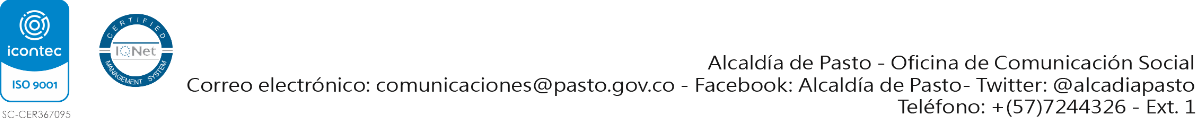 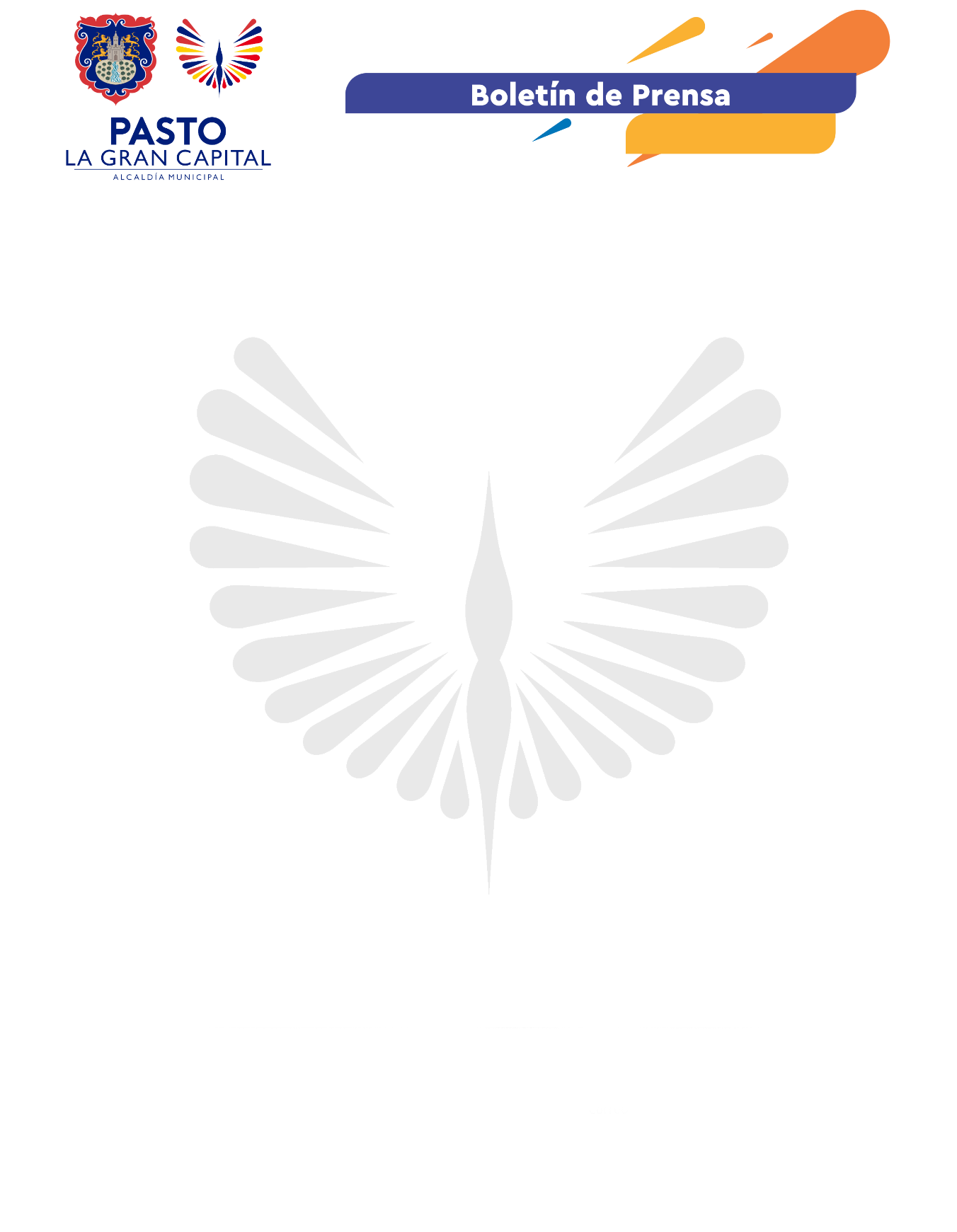 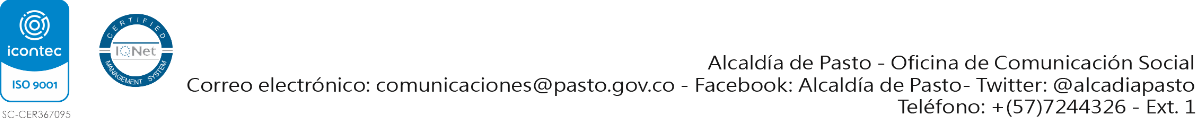 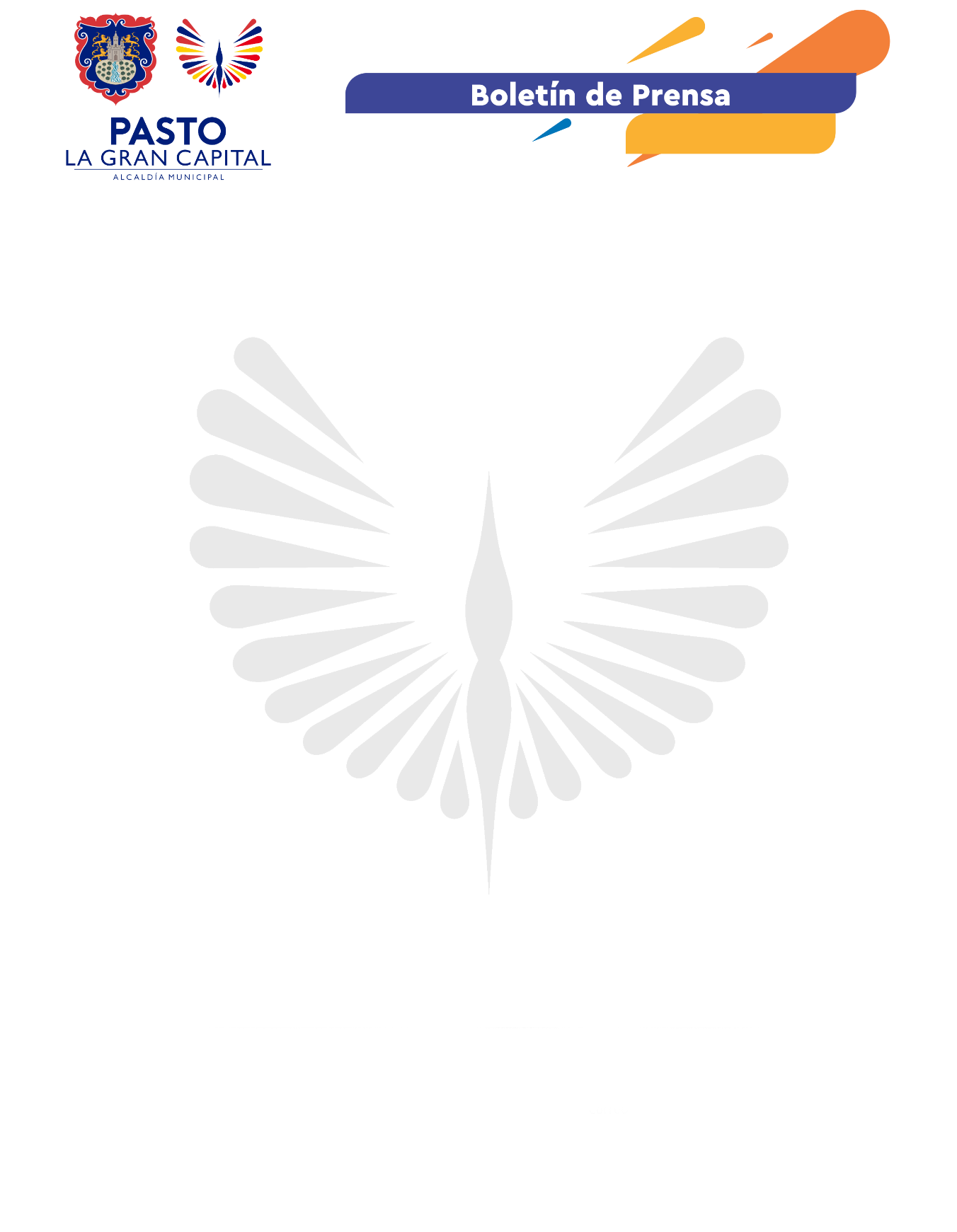 AMPLIAMOS SEXTA ENTREGA DE PAGOS DE INCENTIVOS DE JÓVENES EN ACCIÓN HASTA EL 20 DE ENERO DE 2021Enero 15 de 2021. La Alcaldía de Pasto a través de la Secretaría de Bienestar Social, informa que se amplió la sexta jornada de pagos de incentivos de jóvenes en acción hasta el 20 de enero de 2021. SEXTA ENTREGA DE TRANSFERENCIA MONETARIA - PROGRAMA JÓVENES EN ACCIÓNLa Sexta Jornada de Entrega de Transferencias Monetarias del Programa Jóvenes en Acción, contempla el ciclo ordinario (Verificación cumplimiento  compromisos) y la reprogramación de los NO cobros de los cinco ciclos extraordinarios por la emergencia sanitaria COVID-19.Verificación cumplimiento de compromisos SENA: Agosto Septiembre 2020.Verificación cumplimiento de compromisos  IES-R1-  por concepto de matrícula 2020-2 (Registrado).En esta sexta jornada de entrega de transferencias monetarias se otorgan inscripciones de los REGISTRADOS hasta el 22 de septiembre para las IES y aprendices del SENA  registrados al 20 de noviembre.La jornada iniciará de manera gradual y escalonada con los abonos a la MoviCuenta del Banco Agrario, en la modalidad de GIROS; y finalizará el 20 de enero de 2021. Por RED.VAL, buscando cumplir la solicitud del Gobierno Nacional en cuanto a condiciones de BIOSEGURIDAD por COVID-19 y los beneficiarios de giros deberán cobrar según el último digito de cédula.Los jóvenes recibirán en sus celulares un mensaje de texto con la información de la disponibilidad y lugar para el cobro de los giros, como también recibirán mensaje de texto confirmando la disponibilidad del abono en la MoviCuenta. También estará disponible el link de consulta de los puntos para cobrar los giros en la página web del Banco Agrario.https://consultagiros.bancoagrario.gov.co/PAGOS A JÓVENES QUE CUMPLIERON SU MAYORÍA DE EDADConforme lo acordado con el Banco, los pagos con número de documento trocado (TI o CC), se atenderán con base a la siguiente instrucción:Giros ordenados con tipo de documento TI a personas que acaban de cumplir su mayoría de edad: se pueden pagar con la presentación de la TI azul o con la presentación de la contraseña blanca con foto o con la cédula original, únicamente a personas que hayan cumplido la mayoría de edad a partir del 20 de junio de 2020.Giros ordenados con tipo de documento CC a personas que acaban de cumplir su mayoría de edad: se pueden pagar con la presentación de la TI azul o con la presentación de la contraseña blanca con foto, únicamente a personas que hayan cumplido la mayoría de edad a partir del 20 de junio de 2020.PARA TENER EN CUENTAEs importante acatar las recomendaciones de las autoridades y restricciones como, pico y cédula dependiendo del día correspondiente, el uso de tapabocas y evitar las aglomeracionesDocumentos: •	Cédula original del titular PUNTOS DE COBRO POR MODALIDAD ABONOS A LA MOVICUENTA DEL BANCO AGRARIO CAJEROS AUTOMÁTICOS.PUNTOS MOVILRED   CORRESPONSALES ETB.NOMBREDIRECCIÓNPRESCRIPTOR.CENTRO COMERCIAL UNICENTRO PASTO AVENIDA PANAMERICANA CALLE 12CENTRO COMERCIALMORASURCO       CALLE 20 #  42-34   LOCAL COMERCIALJUMBO UNICENTRO PASTOCALLE 22 #  6-61 CENTRO COMERCIAL ÚNICO PASTOCENCOSUD (JUMBO)CENTRO COMERCIAL ÚNICO PASTO  CALLE 22 # 6-61CENTRO COMERCIALBANCOMPARTIR PASTO CALLE 62 SUR #  87B-16BANCOMPARTIRCENTRO COMERCIAL PLAZA BOMBONA   CALLE  14 #  36-38CENTRO COMERCIALCENTRO COMERCIAL ARAZA        CALLE  16 #  22A-40CENTRO COMERCIALÉXITO PASTO     CALLE  2 # 22B-96               ÉXITOCALLE 20CALLE 20 # 27-79LOCAL COMERCIALCENTRO COMERCIAL SEBASTIAN DE BELALCAZARCARRERA 26 # 19-28CENTRO COMERCIALGNB PASTO       CARRERA 26 # 19-59GNB SUDAMERISCENTRO COMERCIAL SEBAST BELALCAZACAR IICARRERA 26 # 19-68CENTRO COMERCIALTERMINAL PASTO  CARRERA 6 # 16D-50 SURTERMINALALKOSTO PASTO   CALLE 22 # 6-28ALKOSTOPASTO ICALLE 18 # 21A-20 - LOCAL 6 COMPLEJO BANCARIOBANAGRARIOPASTO IICALLE 18 # 21A-20 LOCAL 6 COMPLEJO BANCARIOBANAGRARIOVISIONAMOS JURISCOOP PASTO   CALLE 19 # 25-34VISIONAMOSBANCOOMEVA PASTO      CALLE 12 ENTRE CARRERA 35 Y 36BANCOOMEVAHELM BANK PASTO PRINCIPALCALLE 19 # 24 – 48ITAUHELM BANK VALLE ATRIZCARRERA 42 # 18A - 48 LOCAL 126ITAUALKOSTO CENTROCALLE 19 # 28-89LOCAL COMERCIALCENTRO COMERCIAL VALLE DE ATRIZ CARRERA 41 # 18A-50LOCAL COMERCIALNOMBRE LOCAL/ESTABLECIMIENTODIRECCIÓNTIPO NEGOCIOBARRIOCB MARCELA INTERMAXCALLE 12 NO 16 A 31Centros de TelecomunicacionesAVENIDA BOYACACB  DROGUERIA UNO ADroguerías, farmacias y misceláneasBarrioGRANADACB MULTIPAGAS UNICENTRO PASTOCALLE 11 No 34 - 78Bancos, Pagos-Recaudos, Cor.fin y segurosLA AURORACB MULTIPAGAS CENTRO PASTOCALLE 19 No 25 - 77 LOCAL 101Bancos, Pagos-Recaudos, Cor.fin y segurosMANHATTANCB MULTIPAGOS ÚNICO PASTO CC UNICO LOCAL B 15CALLE 22 No 6 - 61Bancos, Pagos-Recaudos, Cor.fin y segurosCENTROCB SERVIBERNALCARRERA 26 No 10 - 56Droguerías, farmacias y misceláneasSAN FELIPECB MEGAGIROS No 8CALLE 16 No 22A   40 CENTRO COMERCIAL ARAZA LOCAL 118OtrosCENTROCB CAFE INTERNET COMUNICACIONES STIVENCARRERA 13 NO 20 - 85Centros de telecomunicacionesRECUERDOCB REVAL PASTO CALLE 17 No 25 - 60 LOCAL 228 Pasto C.C. EL LICEOBancos, Pagos-Recaudos,Cor.fin y segurosCENTRONOMBRE LOCAL/ESTABLECIMIENTODIRECCIONCooperativa Multiactiva del Mercado PotrerilloCalle Principal Sector Bodegas Unidas de Mercado- junto a la terminal  no tienen Dirección. Miscelanea la esmeraldaTerminal de transporte local 120